Описание основной образовательной программы начального общего образованияОсновная образовательная программа начального общего образования МАОУ «Аксаринская СОШ» разработана в соответствии с требованиями федерального государственного образовательного стандарта начального общего образования (далее — Стандарт) к структуре основной образовательной программы; на основе анализа деятельности организации, осуществляющей образовательную деятельность (далее – ОД); определяет цель, задачи, планируемые результаты, содержание и организацию образовательной деятельности на получении начального общего образования.На основе примерной основной образовательной программы начального общего образования разработана основная образовательная программа начального общего образования МАОУ «Аксаринская СОШ», имеющего государственную аккредитацию, с учётом типа и вида ОД, а также образовательных потребностей и запросов участников образовательных отношений.Основная образовательная программа начального общего образования разработана с привлечением органов самоуправления (Педагогический совет, Управляющий совет общеобразовательного учреждения), обеспечивающих государственно-общественный характер управления образовательным учреждением,учетом образовательных потребностей и запросов участников образовательного процесса на основе Примерной образовательной программы начального общего образования.Цель реализации ООП НОО - обеспечение выполнения требований ФГОС НОО. Достижение поставленной цели при реализации ООП НОО предусматривает решение следующих основных задач:формирование общей культуры, духовно­нравственное, гражданское, социальное, личностное и интеллектуальное развитие, развитие творческих способностей, сохранение и укрепление здоровья;становление и развитие личности в её индивидуальности, самобытности, уникальности и неповторимости;обеспечение преемственности начального общего и основного общего образования;достижение планируемых результатов освоения ООП НОО всеми обучающимися, в том числе детьми с ограниченными возможностями здоровья (далее - дети с ОВЗ);обеспечение доступности получения качественного начального общего образования;выявление и развитие способностей обучающихся, в том числе лиц, проявивших выдающиеся способности, через систему клубов, секций, студий и кружков, организацию общественно полезной деятельности;организация интеллектуальных и творческих соревнований, научно­технического творчества и проектно­исследовательской деятельности;участие обучающихся, их родителей (законных представителей), педагогических работников и общ ественности в проектировании и развитии внутришкольной социальной среды;использование в образовательной деятельности современных образовате льных технологий деятельностного типа;предоставление обучающимся возможности для эффективной самостоятельной работы;включение обучающ ихся в процессы познания и преобразования внешкольной социальной среды (населённого пункта, района, области).Основными характеристиками личности, достигаемыми на протяжении младшего школьного возраста (от 6,5 до 11 лет), являются: центральные психологические новообразования, формируемые на данном уровне образования: словесно­логическое мышление, произвольная смысловая память, произвольное внимание, письменная речь, анализ, рефлексия содержания, оснований и способов действий, планир ование и умение действовать во внутреннем плане, знаково­символическое мышление, осуществляемое как моделирование существенных связей и отношений объектов;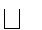  развитие целенаправленной и мотивированной активности обучающегося, направленной на овладение учебной деятельностью; основой которой выступает формирование устойчивой системы учебно­познавательных и социальных мотивов и личностного смысла учения.Содержание основной образовательной программы МАОУ «Аксаринская СОШ» отражает требования Стандарта и группируется в три основных раздела: целевой, содержательный и организационный.МАОУ «Аксаринская СОШ» (далее - Прииртышская СОШ) функционирует вблизи районного центра. В поселке Прииртышский находятся значимые спортивныйкультурные объекты - Спортивно-оздоровительный комплекс Сибиряк МАУ Тобольский районный центр спорта и молодежи, Прииртышский сельский дом культуры, сельская библиотека, совместно с которыми Прииртышская СОШ выполняет роль культурно-образовательного центра.Набор по данной образовательной программе производится без конкурса, при условии достижения готовности к обучению.Для  обеспечения  доступности  качественного  образования  используютсяразноуровневые формы освоения образовательных программ: очная, индивидуальная.Абсолютное большинство заказчиков школы – рабочие, мелкие служащие, интеллигенция. Социологические исследования показывают, что сохранение иукреплениездоровья,условиясоциально-эмоциональнойкомфортности,эрудированность, целеустремленность, умение решать проблемы – важнейшие образовательные ценности для родителей.Современная экономическая ситуация обуславливает ситуацию социальной напряженности и нестабильности, поэтому имеет место повышенная востребованность людей мобильных, инициативных, ответственных, обладающих способностью к самоопределению и готовых к самообразованию в любой ситуации.конкретных условиях деятельность школы направлена на удовлетворение социального заказа, ориентированного как на общекультурную составляющую, так и на интеллектуально-творческую деятельность.Организуя процесс обучения и воспитания, образовательное учреждение стремится к тому, чтобы сделать его как можно более эффективным. Педагоги, равно как и родители, заинтересованы в том, чтобы школьники не только получали предметные знания и умения, но и научились жить в обществе, адаптироваться в нем, достигать социального успеха.Реализация основной образовательной программы начального общего образования осуществляется на основе УМК «Школа России» .Накопленный опыт учителей начальной школы позволяет осуществить переход на завершенную систему учебников «Школа России». Существенной особенностью всего УМК «Школа России» является направленность на формирование у учащихся универсальных учебных действий как основы умения учиться, на включение детей в учебную деятельность при изучении всех школьных предметов.Содержание УМК данной программы ориентировано на стимулирование и поддержку эмоционального, духовно-нравственного и интеллектуального развития и саморазвития ребенка; на создание условий для проявления самостоятельности, инициативности, творческих способностей ребенка в различных видах деятельности. При этом сохраняется значимость усвоения детьми знаний и овладения умениями и навыками как средствами развития, но они не рассматриваются как самоцель начального образования.УМК представлено содержание, которое помогает ребенку удерживать и воссоздавать целостность картины мира, обеспечивает осознание им разнообразных связей между объектами и явлениями и, в то же время, формирует умение увидеть с разных сторон один и тот же предмет. Основная особенность этого комплекта заключается в его целостности: единстве структуры учебников и рабочих тетрадях по всем классам и предметам; единстве сквозных линии типовых заданий, единстве подходов к организации учебной деятельности.Отбор содержания учебного материала осуществлен с ориентацией на формирование базовых национальных ценностей. Средствами разных предметов УМК «Школа России» в детях воспитывается благородное отношение к своему Отечеству и своей малой Родине, своему народу, его языку, духовным, природным и культурным ценностям, уважительное отношение ко всем народам России, к их национальным культурам, самобытным обычаям и традициям, к государственным символам Российской Федерации. Дети, обучающиеся по УМК «Школа России», знакомятся с образцами служения Отечеству, постигают причастность каждого человека, каждой семьи к жизни России, осознают значимость усилий каждого для благополучия и процветания Родины, чтобы уже в этом возрасте почувствовать себя маленькими гражданами великой страны.Родиноведческие и краеведческие знания составляют значительную часть содержания учебников. Именно этот материал решает задачу развития у ребенка интереса, переходящего в потребность к познанию, изучению своей страны, еепрошлого и настоящего, ее природы и общественной жизни, ее духовного и культурного величия.Важное место в УМК «Школа России» занимает курс «Основы духовно-нравственной культуры России». Курс органично интегрирован в систему учебников «Школа России» для решения задачи формирования у младших школьников мотивации к осознанному нравственному поведению, основанному на знании и уважении культурных и религиозных традиций многонационального народа России, а также к диалогу с представителями других культур и мировоззрений. Система учебников «Школа России» сегодня - это:Мощный потенциал для духовно-нравственного развития и воспитания личности гражданина России.	Реальная	возможность	достижения	личностных, метапредметных ипредметных	результатов,	соответствующих	задачам	современногообразования.Эффективное сочетание лучших традиций российского образования и проверенных практиками образовательного процесса инноваций.состав системы входят учебники по следующим курсам: обучение грамоте, русский язык, литературное чтение, математика, окружающий мир, изобразительное искусство, музыка, физическая культура, художественный труд, информатика и иностранные языки.К принципиально важным результатам образования в начальной школе ФГОС относит формирование универсальных учебных действий как основы умения учиться.этой связи структура и содержание всей системы и каждого учебника направлены как на организацию различных видов деятельности учащихся, так и на использование современных методов и технологий обучения педагогами.курсе русского языка реализованы коммуникативно-речевой, системно-функциональный, личностно ориентированный подходы в обучении родному языку. Задания в учебниках и рабочих тетрадях представлены как учебные задачи (лексические, фонетические, фонетико-графические и т. д.), решение которых связано с последовательным осуществлением целого ряда учебных действий. Выполняя задание, ученики анализируют, объясняют, сопоставляют, группируют явления языка, делают выводы. Деятельностному характеру курса также отвечает включение в учебники заданий для работы в парах, группах, проектных заданий.курсе математики авторы особое внимание уделяют такой подаче учебного материала, которая создаёт условия для формирования у учащихся интеллектуальных действий. Действия по сравнению математических объектов, проведению их классификации, анализу предложенной ситуации и получению выводов, по выявлению разных функций одного и того же математического объекта и установлению его связей с другими объектами, по выделению существенных признаков и отсеиванию несущественных, по переносу освоенных способов действий и полученных знаний в новые учебные ситуации.Дальнейшее развитие получила и методика работы над текстовыми задачами: (структура задачи, этапы решения задачи: анализ задачи, поиск и составление плана её решения, проверка решения, составление и решение задач, обратных заданной задаче), в том числе и формирование умений записать текстовую задачу сначала с помощью схем, используя фишки и фигуры, а затем и с помощью схематических чертежей.ФГОС большое внимание уделяет работе учащихся с информацией как одному из важнейших компонентов умения учиться. В связи с этим в системе учебников «Школа России» разработана специальная система навигации, позволяющая ученику ориентироваться внутри системы, а также выходить за ее рамки в поисках других источников информации.Ценность системы учебников «Школа России» в том, что ей присущи очень значимые для учителя: фундаментальность, надёжность, стабильность, и вместе с этим открытость новому, соответствие требованиям современной информационно-образовательной среды. В этой связи учебники по окружающему миру, математике и русскому языку дополнены электронными приложениями, содержание которых усиливает мотивационную и развивающую составляющие содержания системы «Школа России».Данный УМК обеспечивает возможность использования в процессе обучения широкого спектра форм обучения: классных и внеклассных, фронтальных, групповых, индивидуальных в соответствии с особенностями учебного предмета, особенностями класса и индивидуальными особенностями учеников.Исходя из вышесказанного цель МАОУ «Аксаринская СОШ»:Обеспечить полноценное развитие ребенка в соответствии с его возрастными особенностями.	Обеспечить	необходимый	и	достаточный	уровеньобразования обучающихся для	успешного	продолжения	образования	восновной школе.Сформировать готовность к дальнейшему образованию и самообразованию, стремление к выбору индивидуальной траектории образования.Сформировать у обучающихся универсальные учебные действия на материале предметных программ.Формирование гражданственности, приобщение к общекультурным и национальным ценностям.Обобщенным результатом уровня начального общего образования является портрет выпускника, обладающего следующими основными чертами:желанием и умением учиться, потребностью самостоятельного познания окружающего мира;элементарной грамотностью в рамках содержания отдельных учебных предметов, функциональной грамотностью в области чтения и математики;инициативностью, навыками сотрудничества в разных видах деятельности;ответственностью, готовностью отвечать за свои поступки;осознанным принятием правил здорового и безопасного образа жизни и регуляцией своего поведения в соответствии с ними.ООП НОО МАОУ «Аксаринская СОШ» в соответствии с требованиями ФГОС НОО имеет следующее содержание:СодержаниеЦелевой раздел1 . 1 .	Пояснительная записка1.1.1.	Цели и задачи1.1.2.	Принципы и подходы к формированию основной образовательной программы начального общего образования1.1.3.	Общая характеристика основной образовательной программы начального общего образования1.1.4.	Общие подходы к организации внеурочной деятельности1.2.	Планируемые результаты освоения обучающимися основной образовательной программы1.2.1.	Формирование универсальных учебных действий (личностные и метапредметные результаты)1.2.1.1.	Чтение. Работа с текстом (метапредметные результаты)1.2.1.2.	Формирование ИКТ-компетентности обучающихся1.2.2.	Предметные результаты1.2.2.1.	Русский язык и литературное чтение1.2.2.2.	Родной язык и литературное чтение на родном языке1.2.2.3.	Иностранный язык (английский)1.2.2.4.	Математика и информатика1.2.2.5.	Обществознание и естествознание (Окружающий мир)1.2.2.6.	Основы религиозных культур и светской этики1.2.2.7.	Искусство1.2.2.8.	Технология1.2.9.	Физическая культура1.3.	Система оценки достижения планируемых результатов освоения основной образовательной программы1.3.1.	Общие положения1.3.2.	Особенности оценки личностных, метапредметных и предметных результатов1.3.3.	Портфель достижений как инструмент оценки динамики индивидуальных образовательных достижений1.3.4.	Итоговая оценка выпускника.Содержательный раздел2.1.	Программа формирования у обучающихся универсальных учебных действий2.1.2.	Связь универсальных учебных действий с содержанием учебных предметов2.1.3.	Связь универсальных учебных действий с содержанием учебных предметов2.1.4.	Характеристика личностных, регулятивных, познавательных, коммуникативных универсальных учебных действий2.1.5.	Типовые задачи формирования личностных, регулятивных, познавательных, коммуникативных универсальных учебных действий2.1.6.	Информационно-коммуникационные технологии — инструментарий универсальных учебных действий. Формирование ИКТ-компетентности обучающихся2.1.7.	Преемственность программы формирования универсальных учебных действий при переходе от дошкольного к начальному и основному общему образованию2.1.8.	Определение результативности реализации программы «Формирования УУД»2.2.	Программы отдельных учебных предметов, курсов2.2.1.	Общие положения2.2.2.	Основное содержание учебных предметов2.2.2.1.	Русский язык и литературное чтение2.2.2.2.	Иностранный язык2.2.2.3.	Математика и информатика2.2.2.4.	Обществознание и естествознание (Окружающий мир)2.2.2.5.	Основы религиозных культур и светской этики2.2.2.6.	Искусство2.2.2.7.	Технология2.2.2.8.	Физическая культура2.3.	Программа духовно-нравственного развития и воспитания обучающихся.2.3.1.	Цель и задачи духовно-нравственного развития и воспитания обучающихся2.3.2.	Основные направления и ценностные основы духовно-нравственного развития и воспитания обучающихсяОрганизационный раздел3.1.	Годовой календарный учебный график3.2.	Учебный план начального общего образования3.3.	План внеурочной деятельности3.4.	Система условий реализации основной образовательной программы3.4.1.	Кадровые условия реализации основной образовательной программы3.4.2.	Психолого-педагогические условия реализации основной образовательной программы3.4.3.	Финансовое обеспечение реализации основной образовательной программы3.4.4.	Материально-технические условия реализации основной образовательной программы3.4.5.	Информационно-методические условия реализации основной образовательной программы3.4.6.	План финансово-хозяйственной деятельности3.4.7.	Обоснование необходимых изменений в имеющихся условиях в соответствие с приоритетами основной образовательной программы начального общего образования3.4.8.	Механизмы достижения целевых ориентиров в системе условий3.4.9.	Контроль состояния системы условийЦелевой раздел определяет общее назначение, цели, задачи и планируемые результаты реализации основной образовательной программы, конкретизированныесоответствии с требованиями Стандарта и учитывающие региональные, национальные и этнокультурные особенности народов Российской Федерации, а также способы определения достижения этих целей и результатов.Целевой раздел включает:пояснительную записку;планируемые результаты освоения обучающимися основной образовательной программы с учетом линий «Перспективная начальная школа», «Начальная школа XXI века», «Школа России»;систему оценки достижения планируемых результатов освоения основной образовательной программы.Содержательный раздел определяет общее содержание начального общегообразования и включает образовательные программы, ориентированные на достижение личностных, предметных и метапредметных результатов, в том числе:программу формирования универсальных учебных действий у обучающихся, включающую формирование компетенций обучающихся в области использования информационно-коммуникационных технологий;программы отдельных учебных предметов, курсов с учетом линии «Школа России»;»;программу духовно-нравственного развития и воспитания обучающихся с учетом линии  «Школа России»;программу формирования культуры здорового и безопасного образа жизни с учетом линии  «Школа России»;программу коррекционной работы на основе принципов деятельности в линии  «Школа России».Организационный раздел устанавливает общие рамки организации образовательной деятельности, а также механизм реализации компонентов основной образовательной программы.Организационный раздел включает:учебный план начального общего образования;внеурочную деятельность;систему условий реализации основной образовательной программы в соответствии с требованиями Стандарта.МАОУ  «Аксаринская  СОШ»,  реализующее  основную  образовательнуюпрограмму начального общего образования, обеспечивает ознакомление обучающихся и их родителей (законных представителей) как участников образовательных отношений:с уставом и другими документами, регламентирующими осуществление образовательной деятельности в учреждении;с их правами и обязанностями в части формирования и реализации основнойобразовательной программы начального общего образования, установленными законодательством Российской Федерации и Уставом ОО ОД.Программа формирования универсальных учебных действий (УУД): устанавливает ценностные ориентиры начального общего образования; определяет понятие, функции, состав и характеристики универсальныхучебных действий в младшем школьном возрасте;выявляет  связь  универсальных  учебных  действий  с  содержанием  учебныхпредметов;определяет условия, обеспечивающие преемственность программы формирования у обучающихся универсальных учебных действий при переходе от дошкольного к начальному и основному общему образованию; определяет результаты сформированности УУД.Программа д уховно -нравственного развития, воспитания обучающихся при получении начального общего образования направлена на воспитание в каждом ученике гражданина и патриота, на раскрытие способностей и талантов учащихся, подготовку их к жизни в высокотехнологичном конкурентном мире.Содержание духовно-нравственного развития и воспитания учащихся отбирается на основании базовых национальных ценностей в логике реализации следую щих направлений: воспитание гражданственности, патриотизма, уважения к правам, свободам и обязанностям человек; воспитание нравственных чувств и этического сознания; воспитание трудолюбия, творческого отношения к учению, труду, жизни; воспитание ценностного отношения к природе, окружающей среде; воспитание ценностного отношения прекрасному, формирование представлений об эстетических идеалах и ценностях. Реализация программы предполагает создание социально открытого пространства, когда каждый педагог, сотрудник школы, родители (законные представители) разделяют ключевые смыслы духовных и нравственных идеалов и ценностей, положенных в основание данной программы, стремясь к их реализации в практической жизнедеятельности:содержании и построении уроков;способах организации совместной деятельности взрослых и детей в урочнойвнеурочной деятельности;характере общения и сотрудничества взрослого и ребенка;опыте организации индивидуальной, групповой, коллективной деятельности учащи хся; - в специальных событиях, спроектированных с учетом определенной ценности и смысла.Программа формирования экологической культуры, здорового и безопасного образа ж изни на уровне начального общего образовани я - это комплексная программа формирования знаний, установок, личностных ориентиров и норм поведения, обеспечивающих сохранение и укрепление физического и психического здоровья как одного из ценностных составляющих, способствующих познавательному и эмоцион альному развитию ребенка, достижению планируемых результато в ООП НОО. Программа предусматривает спортивно -оздоровительную работу, организацию и проведение занятий с обучающимися в СМГ, мероприятия экологической направленности.Программа коррекционной работ ы направлена на создание системы комплексной помощи детям ОВЗ в освоении ООП НОО, коррекцию недостатков в физическом и (или) психическом развитии обучающихся, их социальную адаптацию.Программа коррекционной работы обеспечивает выявление особых образовательных потребностей детей с ОВЗ; осуществление индивидуально ориентированной психолого-медико-педагогической помощи детям с ОВЗ с учетомособенностей психофизического развития и индивидуальных возможностей детей (в соответствии с рекомендациями психолого-медико-педагогической комиссии); возможность освоения детьми с ОВЗ основной образовательной программы НОО и их инклюзию в МАОУ «Аксаринская СОШ».Программа коррекционной работы предусматривает создание специальных условий, позволяющих учитывать особые образовательные потребности детей с ОВЗ посредством индивидуализации и дифференциации образовательной деятельности.Программа коррекционной работы различные варианты специального сопровождения детей с ОВЗ. Это могут быть варианты обучения в общеобразовательном классе по ООП НОО или обучение по индивидуальному учебному плану с обучением на дому.Общие подходы к организации внеурочной деятельностиВнеурочная деятельность организуется в соответствии с требованиями ФГОС НОО по пяти направлениям (общеинтеллектуальное, духовно-нравственное, общекультурное, социальное, спортивно-оздоровительное).Внеурочная деятельность реализуется и через работу кружков.Одна из форм внеурочной деятельности – это организация и проведение традиционных школьных мероприятий: «День Знаний», «Осенний балл», «Литературная гостиная», «День пожилых людей», «День Учителя», «День самоуправления», «День Матери», «День инвалида» и т.д.Все достижения обучающихся фиксируются в оценочных листах классного руководителя, по результатам которого в конце учебного года проходит награждение победителей на итоговом собрании.течение года каждый учащийся выбирает на добровольной основе формы виды внеурочной деятельности исходя из своих потребностей и возможностей.Образовательная программа предусматривает достижения следующих результатов образования:- личностные резул ьтаты: готовность и способность к саморазвитию; сформированность познавательной мотивации; ценностно -смысловые установки, отражающие индивидуально-личностные позиции учащихся;- метапредметные рез ульта ты : осв оение учащимися универсальных учебных действий (познавательных, регулятивных и коммуникативных), обеспечивающих овладение ключевыми компетентностями. Которые составляют основу умения учиться и межпредметными понятиями;- предметные резул ьтаты: освоенный опыт специфической для предметной области деятельности, готовность его преобразования и применения; система основополагающих элементов научного познания, лежащая в основе современной научной картины мира.Учащиеся, завершившие обучение на уровне начального общего образования должны:- освоить общеобразовательные программы по предметам учебного плана школы на уровне достаточном для продолжения образования на уровне основного общего образования, т.е. овладение чтением, письмом, счётом, основными мыслительными операциями;- овладеть навыками учебной деятельности, дидактическими умениями в соответствии с уровнем обучения, простейшими навыками самоко нтроля, культурой поведения и речи, основами личной гигиены и здорового образа жизни;- овладеть навыками детского творчества в различных видах деяте льности.Измерители реализации образовательной программы1 Контрольные и комплексные работы.2 Диагностика уровня обученности.3 Результаты участия школьников в предметных олимпиадах, конкурсах.4 Итоговая аттестация.Упра вление школой осуществляется н а ос нове демократии, гласности, самоуправления. Непосредственное управление педагогическим процессом реализует директор школы.2.3.3.Основное    содержание    духовно-нравственного    развития    иОсновное    содержание    духовно-нравственного    развития    иОсновное    содержание    духовно-нравственного    развития    иОсновное    содержание    духовно-нравственного    развития    иОсновное    содержание    духовно-нравственного    развития    ивоспитания обучающихсявоспитания обучающихсявоспитания обучающихся2.3.4Содержание,    виды    деятельности    и    формы    занятий   сСодержание,    виды    деятельности    и    формы    занятий   сСодержание,    виды    деятельности    и    формы    занятий   сСодержание,    виды    деятельности    и    формы    занятий   сСодержание,    виды    деятельности    и    формы    занятий   с.обучающимисяобучающимися2.3.5.Критерии эффективности функционирования программы духовно-Критерии эффективности функционирования программы духовно-Критерии эффективности функционирования программы духовно-Критерии эффективности функционирования программы духовно-Критерии эффективности функционирования программы духовно-нравственного развития и воспитания младших школьниковнравственного развития и воспитания младших школьниковнравственного развития и воспитания младших школьниковнравственного развития и воспитания младших школьниковнравственного развития и воспитания младших школьников2.3.6.Методикаиинструментариймониторингадостиженияпланируемых  результатов  духовно-нравственного  развития  ипланируемых  результатов  духовно-нравственного  развития  ипланируемых  результатов  духовно-нравственного  развития  ипланируемых  результатов  духовно-нравственного  развития  ипланируемых  результатов  духовно-нравственного  развития  ивоспитания обучающихсявоспитания обучающихсявоспитания обучающихся2.3.7.Планируемые   результаты   духовно-нравственного   развития   иПланируемые   результаты   духовно-нравственного   развития   иПланируемые   результаты   духовно-нравственного   развития   иПланируемые   результаты   духовно-нравственного   развития   иПланируемые   результаты   духовно-нравственного   развития   ивоспитания обучающихсявоспитания обучающихсявоспитания обучающихся2.4.Программа  формирования  экологической  культуры,  здорового  иПрограмма  формирования  экологической  культуры,  здорового  иПрограмма  формирования  экологической  культуры,  здорового  иПрограмма  формирования  экологической  культуры,  здорового  иПрограмма  формирования  экологической  культуры,  здорового  ибезопасного образа жизнибезопасного образа жизнибезопасного образа жизни2.4.1.Цели и задачи программыЦели и задачи программыЦели и задачи программы2.4.2.Направления деятельности по здоровьесбережению, обеспечениюНаправления деятельности по здоровьесбережению, обеспечениюНаправления деятельности по здоровьесбережению, обеспечениюНаправления деятельности по здоровьесбережению, обеспечениюНаправления деятельности по здоровьесбережению, обеспечениюбезопасностииформированиюэкологическойкультурыбезопасностииформированиюэкологическойкультурыбезопасностииформированиюэкологическойкультурыбезопасностииформированиюэкологическойкультурыбезопасностииформированиюэкологическойкультурыобучающихся2.4.3.Модель  организации  работы  образовательной  организации  поМодель  организации  работы  образовательной  организации  поМодель  организации  работы  образовательной  организации  поМодель  организации  работы  образовательной  организации  поМодель  организации  работы  образовательной  организации  пореализации программыреализации программыреализации программы2.4.4.Критерии   и   показатели   эффективности   функционированияКритерии   и   показатели   эффективности   функционированияКритерии   и   показатели   эффективности   функционированияКритерии   и   показатели   эффективности   функционированияКритерии   и   показатели   эффективности   функционированияпрограммы  формирования  экологической  культуры,  здорового  ипрограммы  формирования  экологической  культуры,  здорового  ипрограммы  формирования  экологической  культуры,  здорового  ипрограммы  формирования  экологической  культуры,  здорового  ипрограммы  формирования  экологической  культуры,  здорового  ибезопасного образа жизнибезопасного образа жизнибезопасного образа жизни2.4.5.Методикаиинструментариймониторингадостиженияпланируемых результатов формирования экологической культуры,планируемых результатов формирования экологической культуры,планируемых результатов формирования экологической культуры,планируемых результатов формирования экологической культуры,планируемых результатов формирования экологической культуры,здорового и безопасного образа жизниздорового и безопасного образа жизниздорового и безопасного образа жизни2.5.Программа коррекционной работыПрограмма коррекционной работыПрограмма коррекционной работы2.5.1.Перечень,   содержание   и   план   реализации   индивидуально-Перечень,   содержание   и   план   реализации   индивидуально-Перечень,   содержание   и   план   реализации   индивидуально-Перечень,   содержание   и   план   реализации   индивидуально-Перечень,   содержание   и   план   реализации   индивидуально-ориентированных коррекционных мероприятийориентированных коррекционных мероприятийориентированных коррекционных мероприятийориентированных коррекционных мероприятий2.5.2.Система комплексного психолого-педагогического сопровожденияСистема комплексного психолого-педагогического сопровожденияСистема комплексного психолого-педагогического сопровожденияСистема комплексного психолого-педагогического сопровожденияСистема комплексного психолого-педагогического сопровождениядетей с ограниченными возможностями здоровьядетей с ограниченными возможностями здоровьядетей с ограниченными возможностями здоровьядетей с ограниченными возможностями здоровья2.5.3.Описание специальных условий обучения и воспитания детей сОписание специальных условий обучения и воспитания детей сОписание специальных условий обучения и воспитания детей сОписание специальных условий обучения и воспитания детей сОписание специальных условий обучения и воспитания детей сограниченными возможностями здоровьяограниченными возможностями здоровьяограниченными возможностями здоровьяограниченными возможностями здоровья2.5.4.Механизмы   взаимодействия   в   разработке   и   реализацииМеханизмы   взаимодействия   в   разработке   и   реализацииМеханизмы   взаимодействия   в   разработке   и   реализацииМеханизмы   взаимодействия   в   разработке   и   реализацииМеханизмы   взаимодействия   в   разработке   и   реализациипрограммы коррекционной работыпрограммы коррекционной работыпрограммы коррекционной работы2.5.5.Планируемые результаты и оценка эффективности коррекционнойПланируемые результаты и оценка эффективности коррекционнойПланируемые результаты и оценка эффективности коррекционнойПланируемые результаты и оценка эффективности коррекционнойПланируемые результаты и оценка эффективности коррекционнойработы